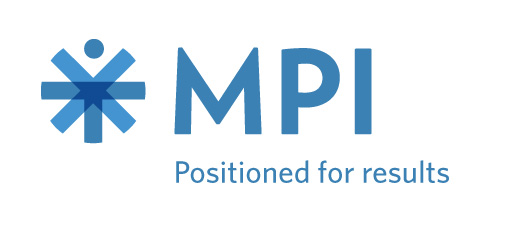 Owner’s Manual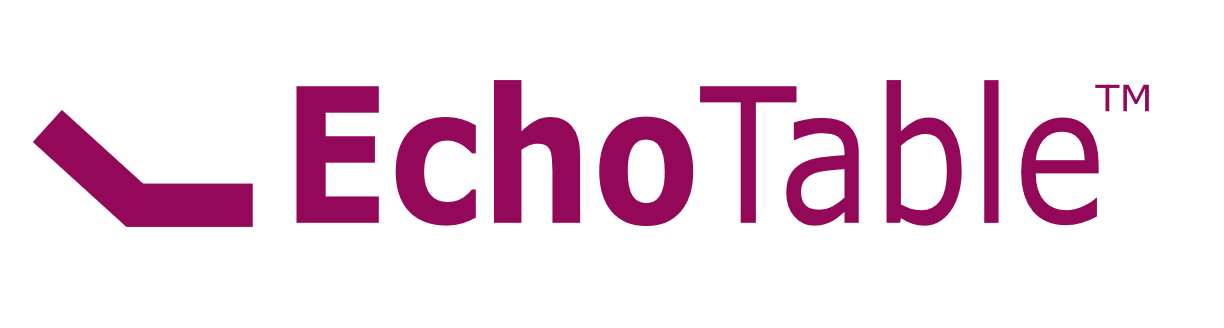 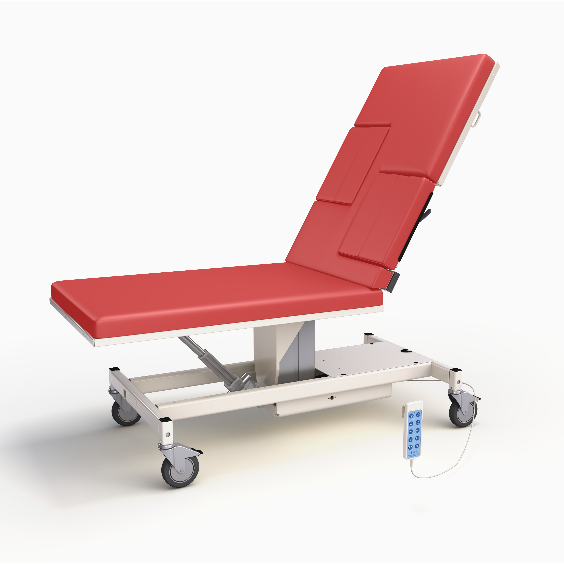 Owner _____________________Model _____________________Serial # _____________________Date _____________________Table of ContentsSymbols and Definitions	4Safety Warnings & Cautions	6Intended Use	8Safety Features	8Set Up	9Transport Position	9Product Illustration	10Controls and Indicators	11Use Instructions	15Powering the Product	15Locking the Casters	16Hand Control Functions	17Adjusting Surface Height	17Adjusting Fowler	17Adjusting Trendelenburg	17Memory Function	18Hand Control Lock/Unlock	18Under-bed Lights	19Using the Carotid Head Rest	22Using the Safety Handrails	23Using the Swing Safety Handrails	24Foley Bag Clip	25Storing the Hand Control	25Under-bed Lights	25IV Pole and Holder	26Optional Battery	26Using the Stirrups	27Positioning Wedge	28Pediatric Adaptor	28Preventative Maintenance	29Battery Information	30Expected Life	31Discard the Unit	31Cleaning	32Service Calls	34Troubleshooting Guide	35Specifications	36Warranty	46Return Policy	47Symbols and DefinitionsWARNING / CAUTION / NOTE DefinitionThe words WARNING, CAUTION, and NOTE carry special meanings and should be carefully reviewed.WARNINGIdentifies a situation that could result in injury to the patient or caregiver.  CAUTIONIdentifies a situation that could result in equipment damage.  NoteProvides special information to make an important instruction clearer.European Union Representative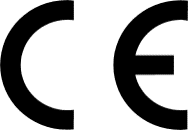 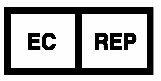 MDSS GmbHSchiffgraben 4130175 Hannover, GermanySafety Warnings & CautionsWARNING:Obey these safety instructions to help prevent injury and/or equipment damage:Read and understand all warnings in this manual and on the unit itself prior to use with a patient.The device should be operated by trained persons only.Authorized and qualified persons will be those who are approved by Medical Positioning Inc. to repair or modify the product.Do not modify this equipment without authorization of the manufacturer.Equipment should only be serviced by authorized personnel.The procedures in this manual are only manufacturer’s suggestions.  The final responsibility for patient care with respect to this device remains with the attending physician.Do not use in an oxygen rich environment.Do not leave patient unattended while using the product.To reduce the risk of electric shock, grounding reliability can only be achieved when the equipment is connected to an equivalent receptacle marked “hospital only” or “hospital grade”.If damage has occurred to the power cord, immediately remove the cord from service.  Failure to do so could result in serious injury or death.The battery should be periodically inspected for damage.  If damage has occurred to the battery, immediately remove the battery from service.  Failure to do so could result in serious injury or death.Removal of secured covers may increase the risk of electrical shock.  Refer servicing to qualified and approved personnel.The potential for electrical shock exists with electrical equipment.  Failure to follow facility protocols may cause death or serious injury.Ensure the patient is properly secured prior to using the equipment.To reduce the risk of a potential injury, lock casters before using equipment.Once the product and patient have been properly positioned for the procedure, ensure the casters are locked and the hand controller is placed in a safe position to prevent unwanted contact and unwanted movement of the support surface.  To reduce the risk of the product becoming unbalanced, always position the product in the lowest reasonable height when moving.Verify the area around the product is free of impediments before operating to prevent injury or equipment damage.Keep hands and feet clear from beneath the patient surface when lowering surface height or making positioning adjustments in order to avoid possible injury.Keep hands clear of the Fowler section hinges during operation to avoid possible injury.  Sitting at the end of the patient surfaces can result in device instability.  Do not allow a patient to sit at the head end of the patient surface.Protect vinyl upholstery from sharp objects and abrasion to avoid damage.Always read manufacturer’s instructions and warnings before using any cleaning product or disinfectant.  Refer to instructions located in this manual for vinyl cleaning recommendations.Substances such as imaging gels and alcohol will not damage the vinyl surface when immediately removed.  Extended exposure for longer than a few minutes can damage the top coat and will eventually discolor vinyl.Do not use abrasives to clean painted surfaces.It is recommended that the product be cleaned between patients; please follow your facility’s documented policy.Keep this manual available for future reference.If the product is used adjacent to other electrical equipment, observe the product and the other electrical equipment to ensure they operate as intended.  Failure to latch Drop Sections may result in patient injury.  Verify Drop Section is locked in position before and after use. Verify the head rest is secure prior to using the product.Verify the safety handrails are secure prior to using the product and after each handrail adjustment.Verify the stirrups are secure prior to using the product and after each stirrup adjustment.Do not exceed the weight capacity of the product.Intended UseThis product is intended to be used in an environment where ultrasound and other such diagnostic equipment is present, including hospitals, outpatient facilities, and doctor’s offices. The product is intended to be used by trained healthcare professionals who possess the ability to operate the product safely. The product’s movements are controlled both manually and electronically via the product’s hand control.The product is not intended for use in oxygen rich environments.Safety FeaturesThis product is equipped with multiple automated safety features to prevent danger or damage during use. The entire system is electrically isolated to UL/IEC 60601-1 and CAN/CSA C22.2 No. 601.1 hospital safety standards.The actuator assemblies are current overload protected. If overloaded, the actuators will stop and reset automatically.The sealed hand control operates the actuators by directing small amounts of low voltage D.C. current to the control box. All actuator drives are equipped with internal limit switches which automatically prevent over-extension.Set UpThe product has been shipped in “plug and play” condition. After unpacking the product, an initial test should be performed to ensure that each function is in correct working order. After performing the test and reviewing this manual the product is ready for use.Transport PositionIt is recommended that the patient surfaces be in a horizontal position if the product is used to transport patients.  Product Illustration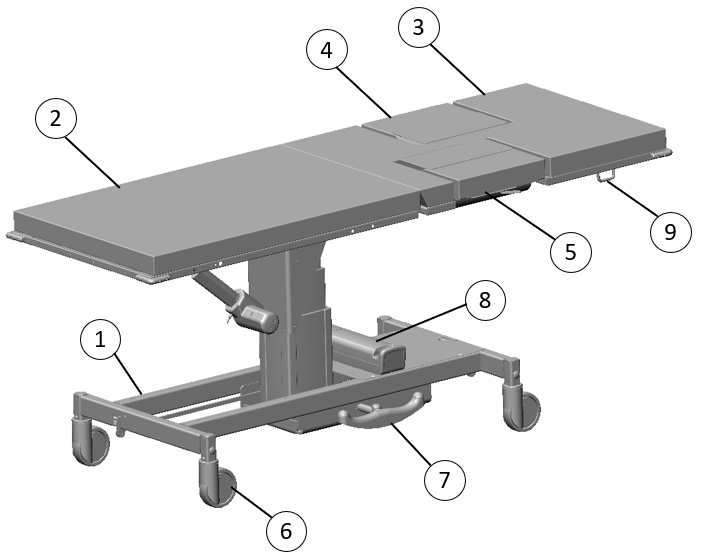 *Optional features may be shownControls and IndicatorsNote:  Hand control buttons may vary depending on table model.Use InstructionsPowering the ProductThe product may be powered by AC power from a wall outlet or by DC power via the optional battery.  The product is “on” whenever it is plugged into AC power or when a charged battery is installed.  The product should not be positioned in a way that would make it difficult to remove power by unplugging the AC power cord or removing the battery.While on DC power only the product may be turned off by pressing and holding the “off” button on the battery cradle for 3 seconds.  Pressing the “on” button on the battery cradle will turn the product back on.See the section “Battery Information” for indicator information and proper care for batteries.WARNINGTo reduce the risk of electrical shock, grounding reliability can only be achieved when the equipment is connected to an equivalent receptacle marked “hospital only” or “hospital grade.”If damage has occurred to the power cord, immediately remove the cord from service.  Failure to do so could result in serious injury or death.If damage has occurred to the battery, immediately remove the battery from service.  Failure to do so could result in serious injury or death.The battery should be periodically inspected for damage. Replace the battery if necessary.Locking the CastersIn the locked position casters are prevented from both rolling and swiveling.WARNINGOnce the product and patient have been properly positioned for the procedure, ensure the casters are locked and the hand controller is placed in a safe position to prevent unwanted contact and unwanted movement of the product surface during the procedure.  Hand Control FunctionsHand control functions will vary depending on the model purchased.  Your hand control may not include all of the functions listed below.Adjusting Surface HeightThe surface height may be adjusted between 24” and 34”.  Adjusting FowlerThe Fowler section may be adjusted between 0° and 65°.Adjusting TrendelenburgThe table may be adjusted between 15° Trendelenburg and 15° Reverse Trendelenburg. Memory FunctionSome product configurations have the ability for the user to set memory positions.  The control box can store two unique positions for buttons P1 and P2.  The memory feature stores the position for height, Fowler, and trend.Hand Control Lock/UnlockThe hand control function may be locked during the procedure to prevent unwanted movement if the buttons are inadvertently depressed.Under-bed LightsThe product may be equipped with optional under-bed lights.WARNINGVerify the area around the product is free of impediments before operating to prevent injury or equipment damage.Keep hands and feet clear from beneath the patient surface when lowering surface height or making positioning adjustments in order to avoid possible injury.Keep hands clear of the Fowler section hinges during operation to avoid possible injury.  Using the Imaging Drop Section The Imaging Drop Section is located on the Fowler section to allow ergonomic sonographer access to the patient.  If equipped, the Imaging Drop Section may also function as a patient back rest.  See Sonographer Drop Section for backrest usage.WARNINGFailure to latch Drop Sections may result in patient injury.  Verify Drop Sections are locked in position before and after use. Using the Sonographer Drop Sections The Sonographer Drop Section allows right handed scanners to get closer to the patient.  It can also be adjusted to act as a patient back rest.Using the Carotid Head RestThe product may be equipped with an optional head support to provide better access during carotid artery scanning.  Prior to using the head support the mounting brackets must be installed at the head end of the product.WARNINGVerify the head rest is secure prior to using the product.Using the Safety HandrailsThe product may be equipped with optional Safety Handrails.  WARNINGVerify the safety handrails are secure prior to using the product and after each handrail adjustment.Using the Swing Safety HandrailsThe product may be equipped with the optional Swing Safety Handrail.  WARNINGVerify the safety handrails are secure prior to using the product and after each handrail adjustment.Foley Bag ClipStoring the Hand ControlUnder-bed LightsIV Pole and HolderOptional BatteryUsing the StirrupsThe product may be equipped with optional stirrups. WARNINGVerify the stirrups are secure prior to using the product and after each stirrup adjustment.Positioning WedgePediatric AdaptorPreventative MaintenanceThe following Preventative Maintenance should be performed at a minimum annually.  If any of these checks fail, repair or replace the part as applicable.Visually inspect all mechanical assemblies and moving parts on the product ensuring smooth, steady operation.Visually inspect all fasteners (bolts, nuts, screws, etc.) to ensure all are fully installed. Tighten as necessary.Visually inspect all electrical cables and wires for signs of abrasion or other damage. If damaged, replace.Visually inspect all electrical connections to ensure they are fully and properly connected. Reconnect as necessary.Visually inspect the hand control. If damaged, replace.Operate all latch mechanisms to ensure proper engagement of latch into receiver. Adjust if necessary.Operate all motors to ensure full extension, retraction and correct operation.  The motors are permanently lubricated and require no additional lubrication.Operate the braking system to ensure proper engagement of the wheel and swivel lock mechanism.  Replace as necessary.Operate all accessories to ensure proper attachment and operation. Tighten, adjust or replace if necessary.Visually inspect the battery for damage. Replace the battery if necessary.Unauthorized modification of this product voids any applicable warranty.WARNINGNo modification of this equipment is allowed.Equipment should only be serviced by authorized personnel.Removal of secured covers may increase the risk of electrical shock.  Refer servicing to qualified and authorized personnel.The potential for electrical shock exists with electrical equipment.  Failure to follow facility protocols may cause death or serious injury.Battery InformationThe rechargeable battery must be charged periodically for at least 24 hours to protect the battery from fully discharging.  If the battery is not charged for an extended period of time it may lose its ability to hold a charge and will require replacement.  The battery may be charged by plugging the table into AC power or by using the available external battery charger listed in the Replacement Parts and Upgrade Kits section of this manual.If the product is being stored for an extended period of time it is recommended the battery be charged at least 24 hours every 6 months.The battery should be charged continuously at least 24 hours under the following circumstances:First OperationBefore long period storage without AC-inFirst operation after long period storageThe battery charge level is indicated by the LED on the battery cradle.  The following table provides an overview of battery status:Expected LifeThe expected life of the product is 7 years of normal use.  Some components may have a shorter life and require replacement.  Note:  See Warranty section for warranty information.Discard the UnitUpon reaching the end of its useful life the product may be discarded in accordance with local and federal standards.  Recycle when possible.CleaningPlastic and Painted SurfacesThe painted metal and plastic surfaces can be cleaned with normal cleaners and disinfectant.VinylThe vinyl upholstered surfaces can be cleaned in one of the following ways:The preferred method of everyday cleaning is using a soft cloth or sponge with mild soap and water or disinfectant.  Spills and accidents require immediate attention for best results.  When caught quickly, most stains such as grease, blood and felt tip pens can be wiped right off.  Mild soap and water is the preferred method; however, typical hospital-grade antiseptic wipes work as well. For more stubborn stains, a variety of concentrated and solvent type cleansers may be used without damaging the surface as long as they are thoroughly rinsed off with water. Generally speaking, always start with the mildest cleaning agents first. Never use harsh powdered abrasive cleansers or steel wool. Products containing bleach, ammonia or alcohol should be wiped from the surface with a wet cloth after use. Residue from these products will damage vinyl surfaces.This information is not a guarantee and does not relieve the user from the responsibility of proper and safe use of the product and all cleaning agents.WARNINGIt is recommended that the product be cleaned between patients; please follow your facility’s documented policy.CAUTIONAlways read manufacturer’s instructions and warnings before using any cleaning product or disinfectant.Substances such as imaging gels and alcohol will not damage the vinyl surface when 
        immediately removed. Studies have shown that exposure for longer than a few minutes can 
        damage the top coat and will eventually discolor vinyl.Do not use abrasives to clean painted surfaces.Service CallsA “Troubleshooting Guide” is included to instruct you in the event of a malfunction. If you are experiencing any of the following symptoms, this guide may help you quickly solve the problem. If, after consulting this guide, you are still unable to operate your product please contact Medical Positioning at 1-800-593-3246.  Please have the following information ready when you call:Model Number or Name of ProductSerial NumberDate ReceivedCondition When ReceivedSymptom (or problem) Encountered & Result of Troubleshooting ProcedureComplaint Reporting ProcedureIn the event of a product malfunction or patient injury, please immediately report the incident to:1. 	__________________________________________________________(The distributor from whom the product was purchased)2.	Medical Positioning, Inc.1146 Booth StreetKansas City, KS 66103www.MedicalPositioning.com816-474-1555800-593-3246 (ECHO)Troubleshooting GuideWARNINGDo not modify this equipment without authorization of the manufacturer.Removal of secured covers may increase the risk of electrical shock.  Refer servicing to qualified personnel.The battery should be periodically inspected for damage. Replace the battery if necessary.SpecificationsProduct Models & AttributesEnvironmental ConditionsUpholsteryPower RequirementsAll electrical circuitry is isolated from chassis.Grounding reliability can only be achieved when the equipment is connected to an equivalent receptacle marked “Hospital Only” or “Hospital Grade.” The power cord is to be used for mains disconnection.Attached power supply cord set is not allowed to be diverted to other equipment.  Classifications and StandardsApplied Parts (in accordance with IEC 60601-1)All padded surfacesArm restsElectromagnetic Emissions GuidanceThe product use components that meet the requirements for 
IEC 60601-1-2.  Other products that are used in the vicinity of the this product should also comply with this standard. If they do not comply, electromagnetic interference between the products could cause the products to operate incorrectly. If problems do occur, contact the product manufacturer(s).Make sure the product operates correctly when used near other electronic devices.  Portable and mobile radio frequency (RF) communications equipment can affect electrical equipment.WARNINGIf the product is used adjacent to other electrical equipment, observe this product and the other electrical equipment to make sure they operate as intended.  Electromagnetic CompatibilityMedical electrical equipment needs special precautions regarding electromagnetic compatibility (EMC) and needs to be installed and put into service according to the EMC information provided in this user manual.Portable and mobile radio frequency (RF) communications equipment can affect medical electrical equipment.Standard and Optional ConfigurationsReplacement Parts and Upgrade KitsThe following items are replacements parts or upgrade kits for EchoTable. Some of the items below may not be suitable for all models of product.  1The Multi-Function Control Kit is required with the Under-bed Light Kit.WarrantyReturn PolicyMPI accepts returns of unused products within 30 days from the date of delivery, irrespective of any inspection period. Returns are subject to a 30% restocking fee, any applicable duties or taxes and quality inspection.  No product may be returned without prior written authorization from MPI.  The customer is responsible for all shipping charges and any applicable duties or taxes incurred in connection with a return.  WAR093-A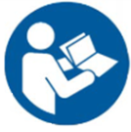 Warning, follow instructions for use.  Failure to comply may result in injury.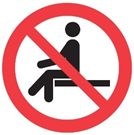 Warning, sitting is prohibited.  Failure to comply may result in injury.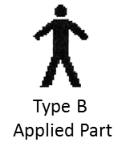 Applied Part complying with specified requirements IEC 60601-1 to provide protection against electric shock, particularly regarding allowable patient leakage current.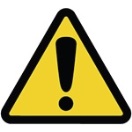 Warning/Caution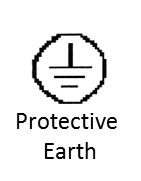 Any terminal which is intended for connection to an external protective conductor for protection against electric shock in case of a fault.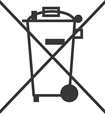 In accordance with the European Directive 2002/96/EC on Waste Electrical and Electronic Equipment (WEEE), the product must not be disposed as unsorted municipal waste but should be collected separately.  Consult your instructional policies and local regulations regarding disposal.  Contact your Medical Positioning, Inc. Service Representative if additional disposal details are required.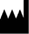 Manufacturer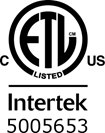 Agency Mark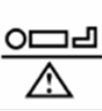 Maximum Patient Weight.  Indicates the maximum patient weight that may be placed on the product.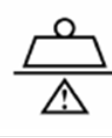 Safe Working Load.  Indicates the sum of the patient weight and accessories that may be placed on the product.STEPACTION1After removing padding and packaging materials locate primary power supply cord and attach to suitable grounded power outlet.2To test actuator function, locate the hand control and depress each button one at a time. (Depressing multiple buttons simultaneously will prevent the actuators from operating.)3If any function does not operate, perform the test procedures listed in the Troubleshooting Guide.Item #Description1Base2Stationary Section3Fowler Section4Sonographer Drop Section5Imaging Drop Section6Caster7Pedal8Battery9Hand Control HookUnique Device Identification LabelSerial #Item #Item DescriptionUnique Identifier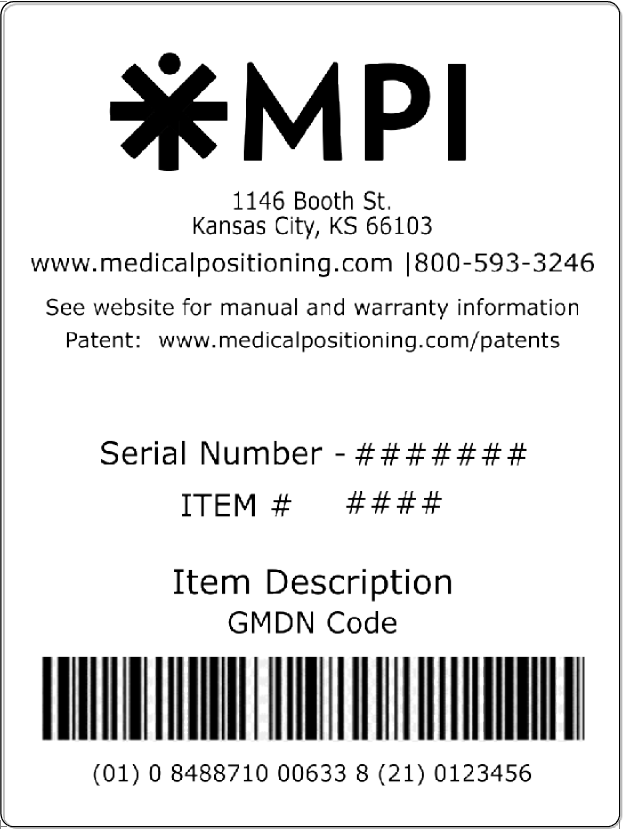 Certification Label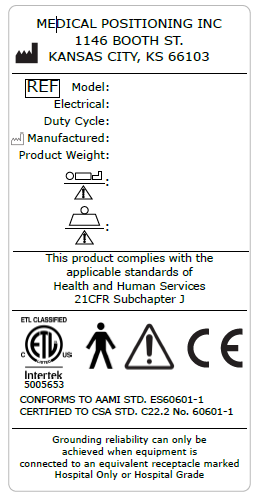 Refer to Manual Label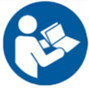 No Sitting label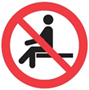 Hand Control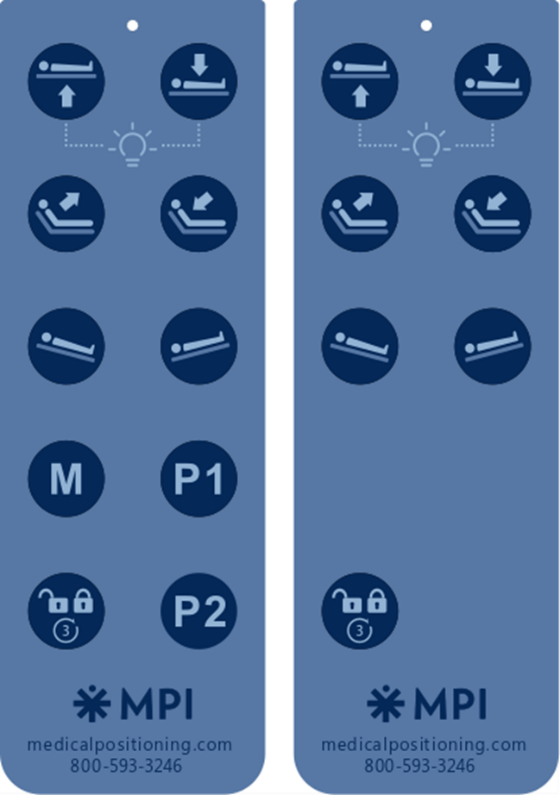 AC Input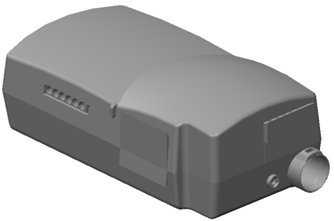 Battery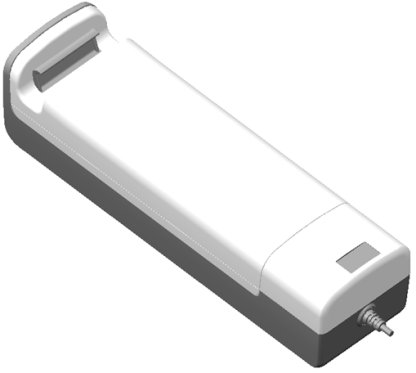 Safety Handrail Release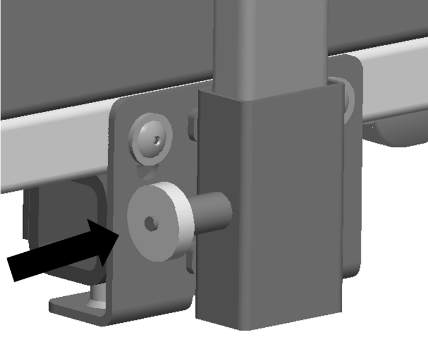 Swing Safety Handrail Release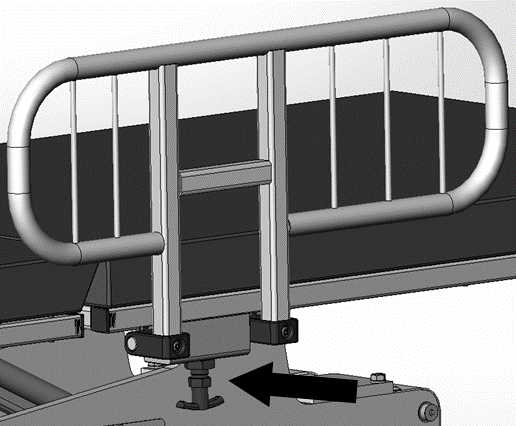 Pedal for Single Pedal Brake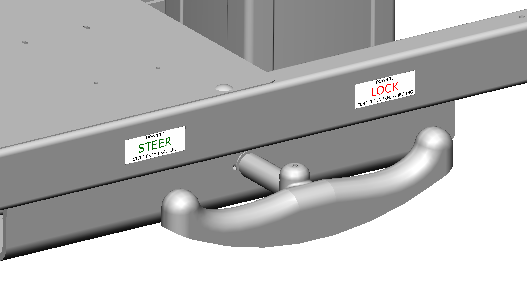 Drop Section Release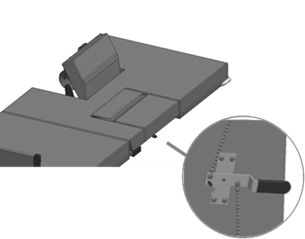 Drop Section Remote Release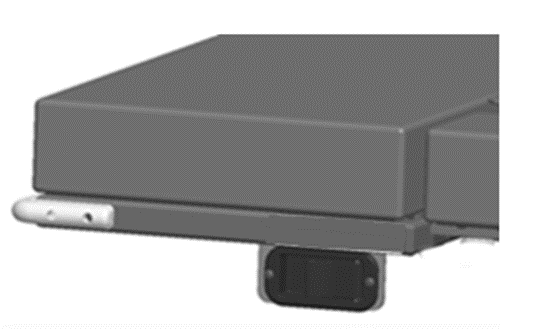 Back Rest Release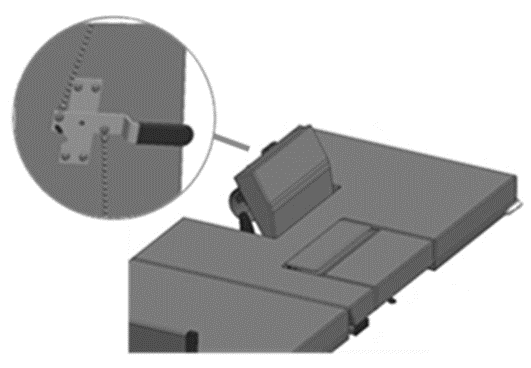 Single Pedal BrakingPedals are located on each side of the base and are used to adjust the caster function.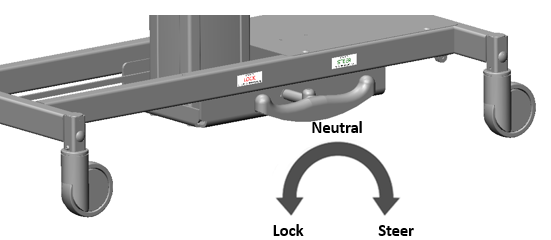 Individual Locking CastersThe locking tab is located on each caster.  Push down to lock, lift to unlock.  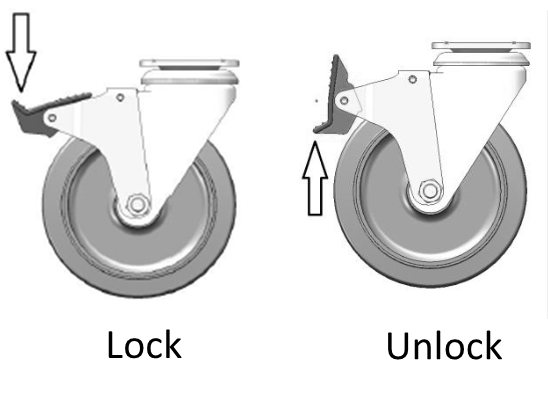 Press and hold the applicable hand control function to adjust the seat height.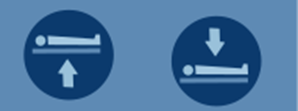 Press and hold the applicable hand control function to independently adjust the Fowler.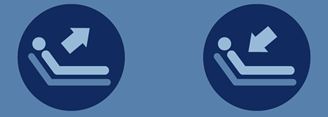 Press and hold the applicable hand control function to independently adjust the Trendelenburg angle.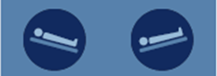 Set the table to the desired position.To set a memory position, press and hold the “M” button and then simultaneously press and hold either “P1” or “P2”.  The green LED at the top of the hand control will flash 3 times when the memory position has been set.  Setting a memory function takes approximately 3-4 seconds.The memory positions can be reset to new positions by following the instructions above.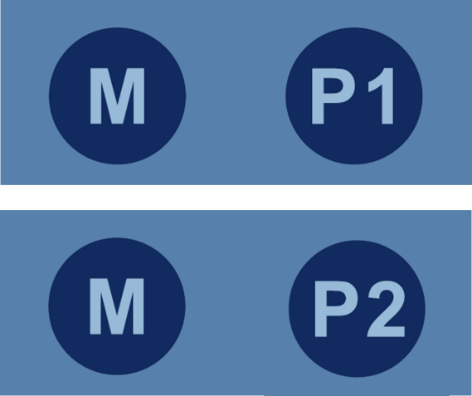 Press and hold the lock/unlock button for 3 seconds to lock functions.  The green LED at the top of the hand control will light up.Press and hold the lock/unlock button for 3 seconds to unlock functions.  The green LED at the top of the hand control will turn off.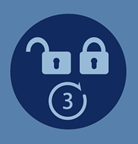 Press both height up-down buttons to turn on/off the under-bed lights. 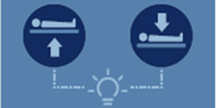 Location of Imaging Drop Section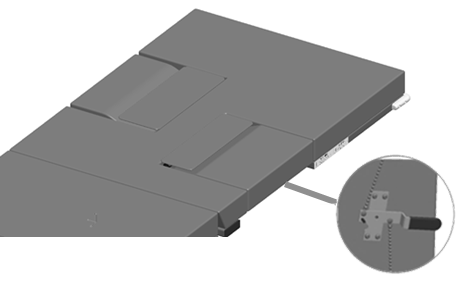 To open the drop section, pull the handle to release drop section latches.OrUse the remote release located on the opposite side of the support surface.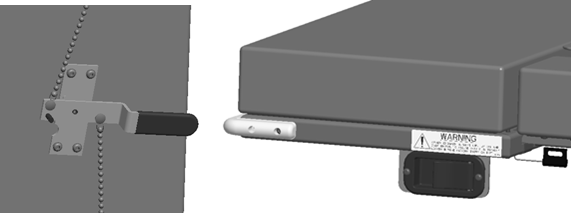 To close the drop section, lift up on the drop section up until the latch engages.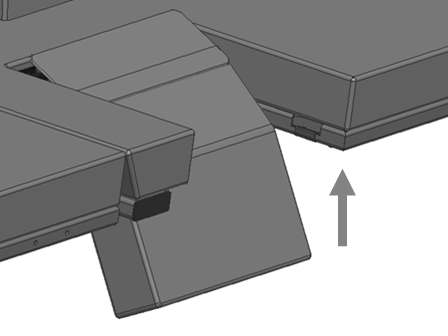 To use the Sonographer Drop Section as a back rest pull up on the drop section until it locks into position.  There are two back rest positions to choose from.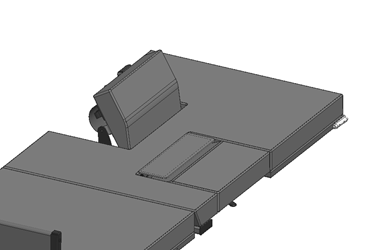 To lower from the back rest position, rotate the handle to release the back rest lock.  Hold the handle while lowering the drop section until it returns to its stored position.Note:  The release handle may be hard to rotate when the drop section is in the top backrest position.  Pulling lightly on the drop section while rotating the handle will make it easier to release from the back rest position.To open the Sonographer Drop Section for better patient access, pull the handle to release the drop section latches.  The sonographer stands in the open space or sit on the table during scanning.To close the drop section, lift up on the drop section up until latches engages.The head rest mount is located underneath the head end of the Fowler section.  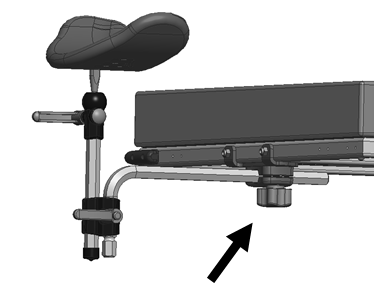 Install the head rest and adjust the location.  Tighten the knob on the head rest mount to secure.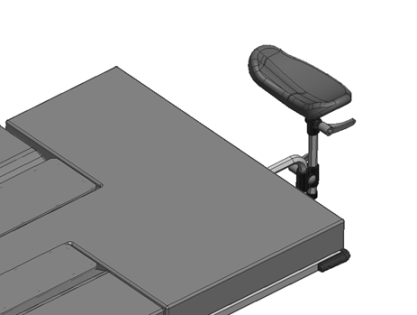 Adjust the height and orientation of the head rest using the two control knobs.  Tighten to secure.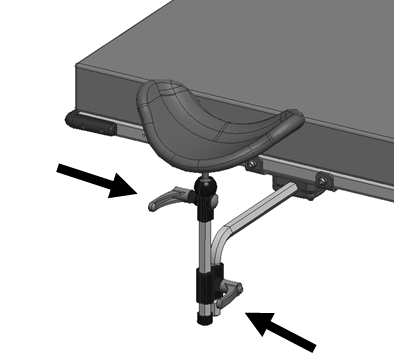 The safety handrails must be locked in place by the locking pins.  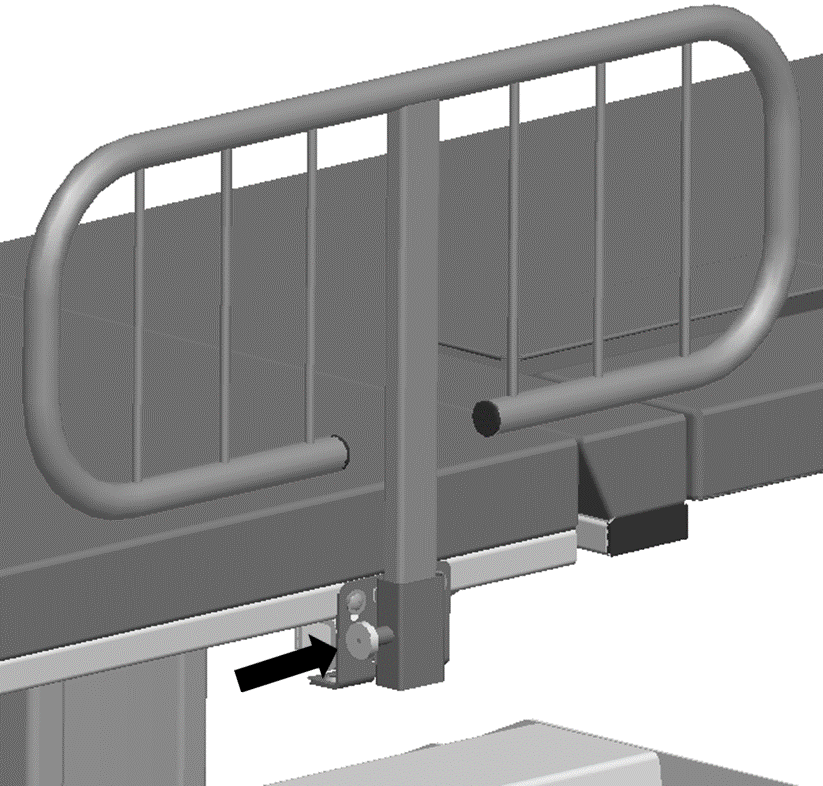 The safety handrails may be lowered or removed by pulling on the release levers.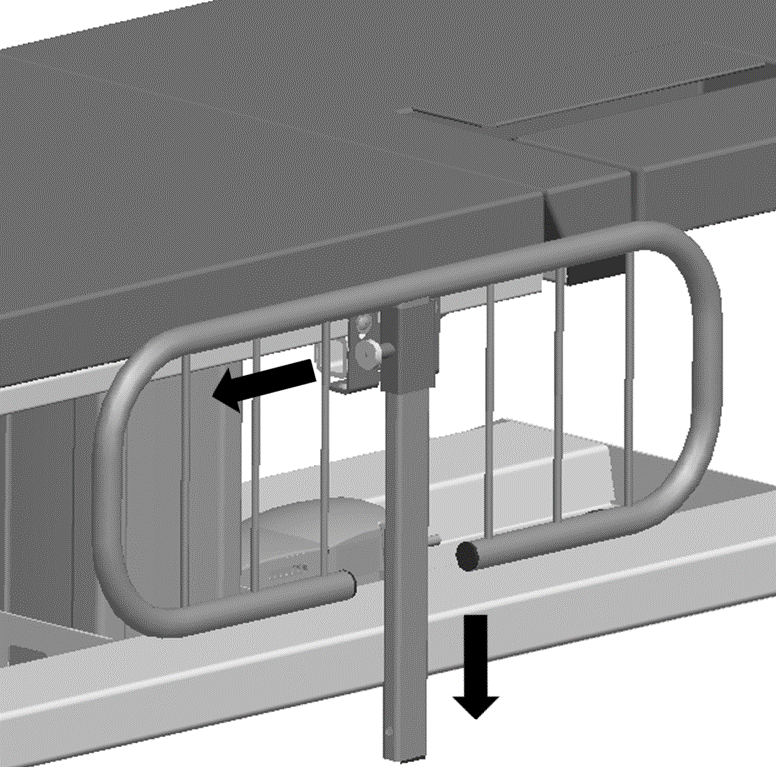 The safety handrails are stored under the support surface when not in use and automatically locked by the spring-loaded locking pin.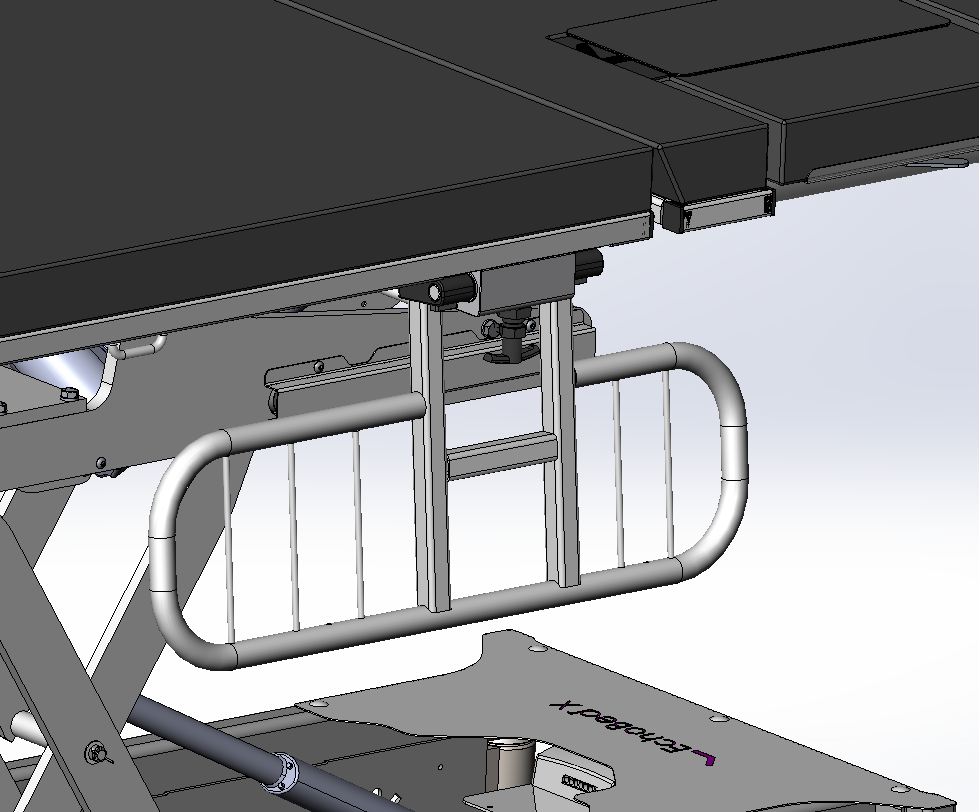 The safety handrails must be locked in the up and down positions by the locking pin.  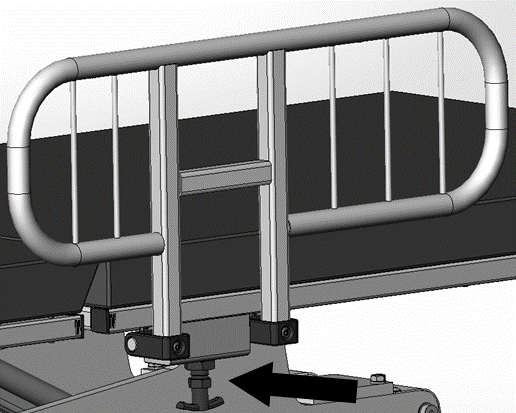 The safety handrails may be upright or stored by pulling the release plunger and rotating the safety handrail up or downward.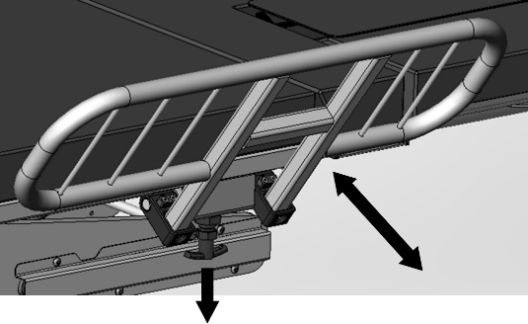 The product may be equipped with a hook for hanging a Foley bag.  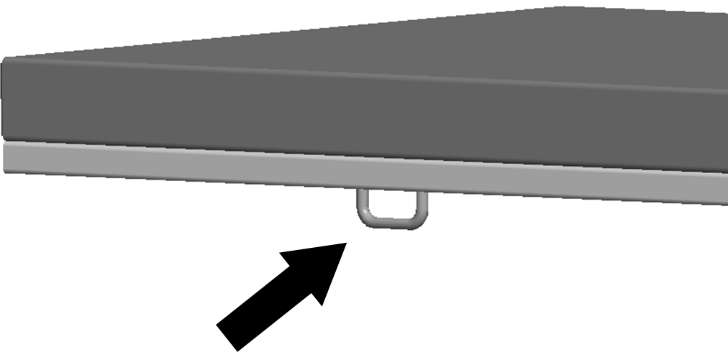 The hand control may be hung on the hook located underneath the support surface.  The hook may be moved to the end user’s preference.Note:  If the hand control hook is moved, ensure there is no interference through the product’s range of motion.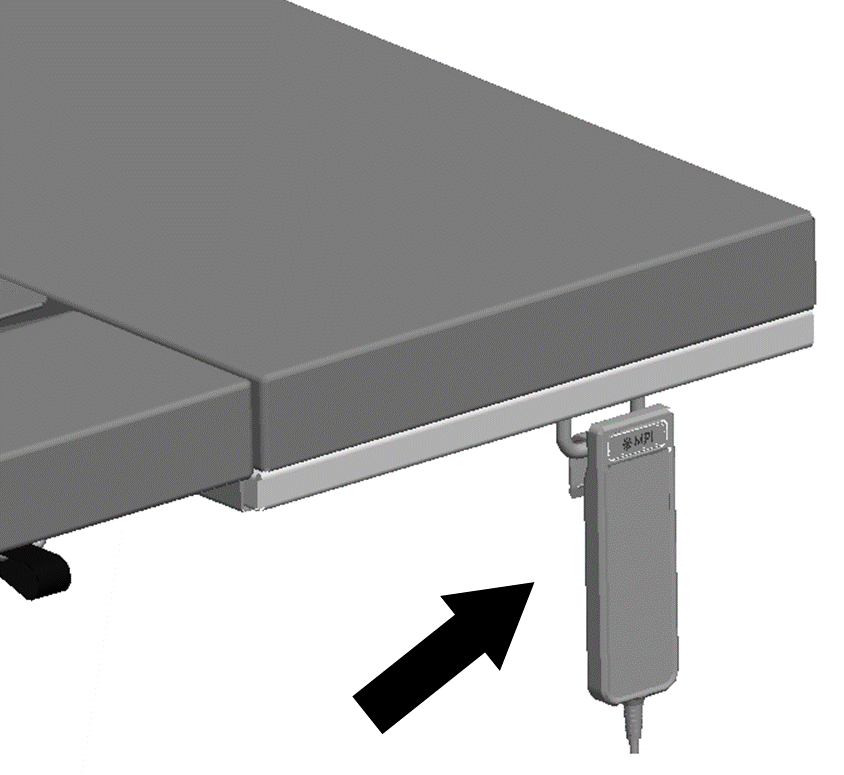 The product may be equipped with under-bed lights.  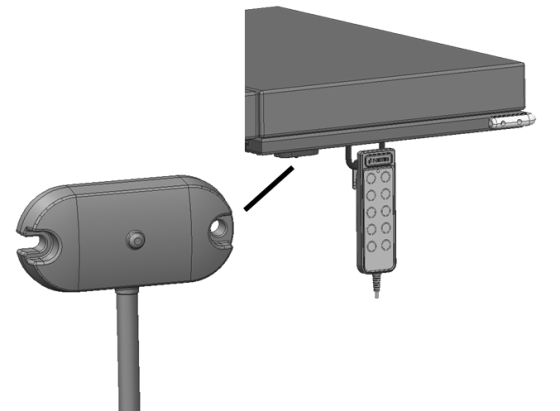 The product may be equipped with an IV pole.  Place the IV pole into the mounting bracket and tighten the knob to secure the IV pole to the product.The mounting bracket may be located approximately in the locations shown.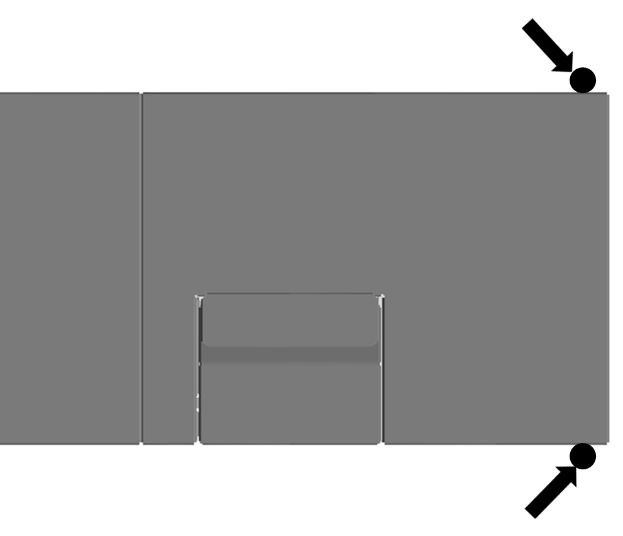 The product may be equipped with an optional battery.  The battery may be charged by plugging in the product to AC power or by removing the battery and charging it on an external charging station.  To remove the battery, pull the release latch and lift the battery.Note:  The lifting capacity of the product may be reduced while on battery power.  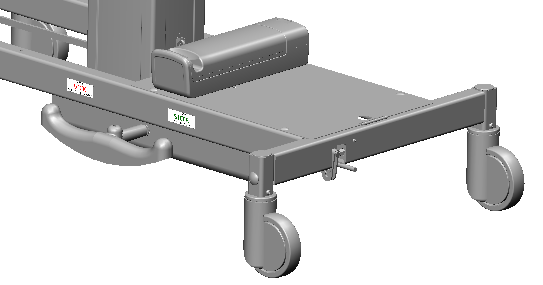 The stirrups plug into the individual receiving blocks located on the stationary section.  The stirrups have infinite height adjustability.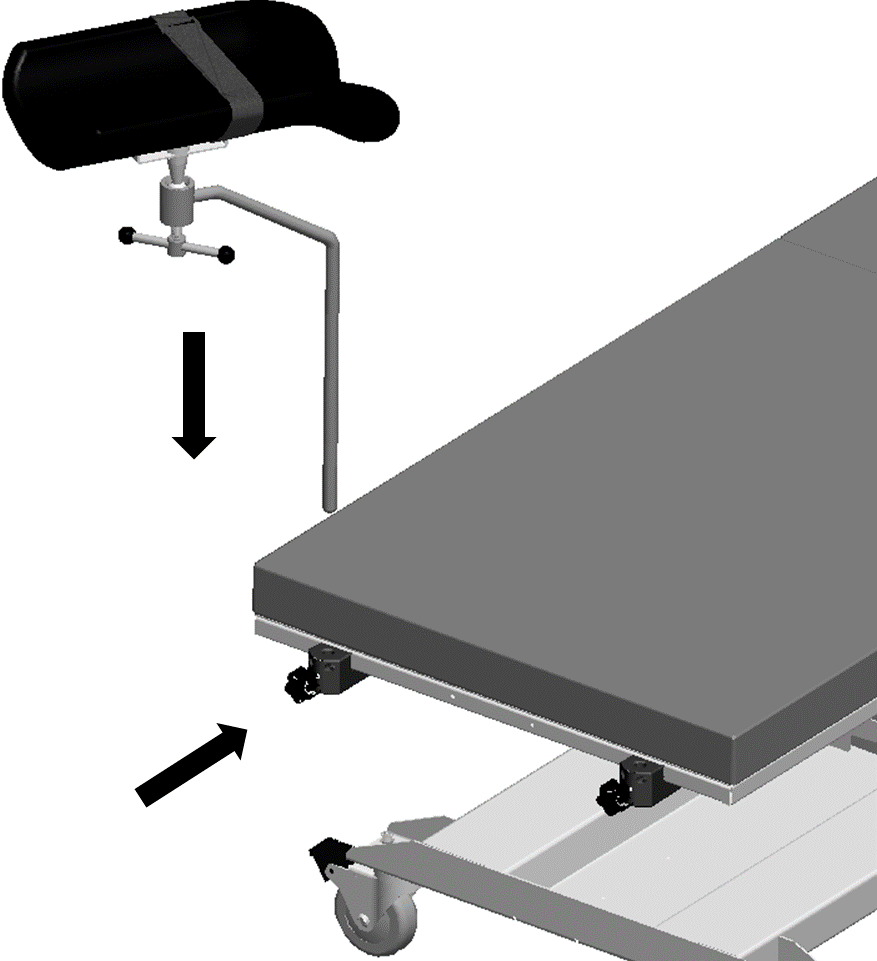 The positioning wedge may be used to support the patient at a desired angle.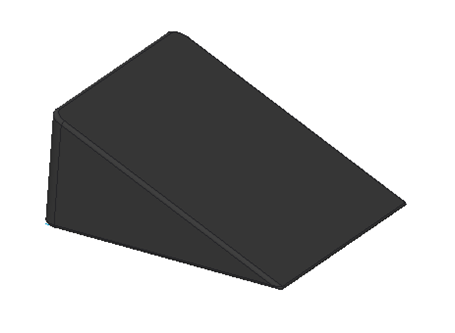 The product may be used with a pediatric/geriatric adaptor.  To install use the following steps:Lower the Drop SectionRemove the non- pinch closure flap by grasping one side of the flap and gentle separating the hook and loop fastener.Position the adaptor locator flanges within the imaging area. Remove the adaptor when not needed.With the drop-section lowered, align the top edge of the non-pinch closure flap, (within the access cavity) with the top edge of the support surface.Press the hook and loop attachment strips together.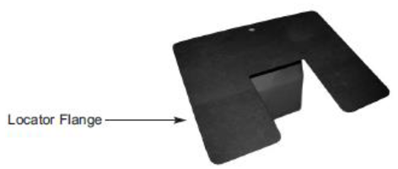 StatusLED IndicatorBattery LevelHi ChargingGreen – Continuous On>80%ChargingGreen – Blinking (1 sec on / 1 sec off)<80%Hi BatteryGreen – Blinking (.5 sec on / 4 sec off)>25%Low BatteryOrange – Blinking (.5 sec on / 4 sec off)<25%ProtectionLED is off<20%FailureOrange – Continuous On-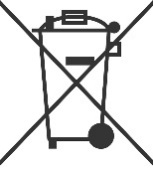 In accordance with the European Directive 2002/96/EC on Waste Electrical and Electronic Equipment (WEEE), the product must not be disposed as unsorted municipal waste but should be collected separately.  Consult your instructional policies and local regulations regarding disposal.  Contact your Medical Positioning, Inc. Service Representative if additional disposal details are required.STEPACTION1Clean and/or disinfect with liquid cleaner of choice being careful to follow label instructions provided with cleaner. (Always test a small area first to determine suitability of solution)2Wipe the surface clean with a damp cloth after applying cleaners and disinfectant to remove excess residue buildup.STEPACTION1Clean and/or disinfect with liquid cleaner while being careful to follow label instructions provided with cleaner. (Always test a small area first to determine suitability of solution)2Wipe the surface clean with a damp cloth after applying cleaners and disinfectant to remove excess residue buildup.RECOMMENDED MAXIMUM CLEANER TO WATER SOLUTIONSRECOMMENDED MAXIMUM CLEANER TO WATER SOLUTIONSMildest1:1 mix of mild soap and water.  Wipe surface with damp cloth with water only after cleaning.Straight application of common disinfectants.  Wipe surface with damp cloth with water only after cleaning.1:1 mix of ammonia and water.  Use a soft cotton cloth saturated with the cleaning material.  Wipe surface with damp cloth with water only after cleaning.1:4 mix of bleach and water.  Use a soft cotton cloth saturated with the cleaning material.  Wipe surface with damp cloth with water only after cleaning.1:1 mix of isopropyl alcohol and water.  Use a soft cotton cloth saturated with the cleaning material.  Wipe surface with damp cloth with water only after cleaning.Straight application of isopropyl alcohol.  Use a soft cotton cloth saturated with the cleaning material.  Wipe surface with damp cloth with water only after cleaning.Strongest1:1 mix of acetone and water.  Use a soft cotton cloth saturated with the cleaning material.  Wipe surface with damp cloth with water only after cleaning.SYMPTOMPROBABLE CAUSESUGGESTIONNo Actuator FunctionActuator(s) Not Running.Power cord not plugged all the way into wall receptacle.Push power cord securely into receptacle.No Actuator FunctionActuator(s) Not Running.Power outlet receptacle not supplying 120 VAC power.Check power availability or plug unit into another receptacle.No Actuator FunctionActuator(s) Not Running.The power cord may be separated from the control box.Securely press power cord into control box.No Actuator FunctionActuator(s) Not Running.Battery may be drained.Replace or charge battery.No Actuator FunctionActuator(s) Not Running.Actuator cord may be unplugged.Push actuator cords securely into actuator receptacle.No Actuator FunctionActuator(s) Not Running.Product was overloaded and tripped internal fuse in control box.Replace control box.No Actuator FunctionActuator(s) Not Running.Product motion is limited at certain heights and angles.Return the surface to a level position to restore full range of motionNo Actuator FunctionActuator(s) Not Running.The product will not move when hand control buttons are pressed.The hand control buttons may be locked.  If the green LED on the hand control is lit then press the unlock button for 3 seconds to unlock the hand control functions.Squeaking noises during operation.Actuator pins are not sufficiently lubricatedApply WD40 or similar lubricant to actuator pins.Echo TableEcho TableEcho TableEcho TableEcho TableATTRIBUTE051/251072/272073/273083/283Base Width26”26”26”26”Base Length48.5”48.5”48.5”48.5”Surface Width28”28”28”28”Surface Length79.5”79.5”79.5”79.5”Surface Height Range*To top of cushion24” – 34”24” – 34”24” – 34”24” – 34”Fowler Range0°-65°0°-65°0°-65°0°-65°Trendelenburg RangeN/AN/A-15° / 15°-15° / 15°# of Drop Sections0 / 20 / 20 / 20 / 2Maximum Patient Weight500lb500lb500lb500lbMaximum Safe Working Load535lb535lb535lb535lbApproximate Product Weight300lb300lb300lb300lbATTRIBUTERange for UseRange for Storage and TransportAmbient Temperature+0° to 40° C-10° to +50° CRelative Humidity20% to 90% @ 30°C – not condensing20% to 90% @ 30°C – not condensingAtmospheric Pressure860 to 1060 hPa860 to 1060 hPaATTRIBUTESPECIFICATIONFoamCalifornia Technical Bulletin 117ATTRIBUTESPECIFICATIONElectrical, Product100–240 VAC, 50/60 Hz, max 5 AElectrical, Battery Charger100–240 VAC, 50/60 HzBattery Option24 VDC, 2.9 AhDuty Cycle10%, 2 min. on / 18 min. offATTRIBUTESPECIFICATIONStandardsIEC 60601-1:2005 + A1:2012ANSI/AAMI ES60601-1:2005/(R)2012 and A1:2012, C1:2009/(R)2012 and A2:2010/(R)2012CAN/CSA-C22.2 NO. 60601-1:14 EN 60601-1:2006 +A11:2011 +A1:2013 +AC:2014IEC 60601-1-2:2007 EN/ISO 14971:2012Protection against Electrical ShockClass I equipmentType B applied partDegree of protection against Dust and Fluid intrusionIPX0Guidance and Manufacturer's Declaration - Electromagnetic EmissionsGuidance and Manufacturer's Declaration - Electromagnetic EmissionsGuidance and Manufacturer's Declaration - Electromagnetic EmissionsThe product is intended for use in the electromagnetic environments specified below.  The customer or the user of the product should assure it is used in such an environment.The product is intended for use in the electromagnetic environments specified below.  The customer or the user of the product should assure it is used in such an environment.The product is intended for use in the electromagnetic environments specified below.  The customer or the user of the product should assure it is used in such an environment.Emissions TestComplianceGuidanceRF EmissionsCISPR 11Group 1Group 2The product uses RF energy only for its internal function.  Therefore, its RF emissions are very low and are not likely to cause any interference in nearby electronic equipment. <1>The product must emit electromagnetic energy in order to perform its intended function.  Nearby electronic equipment may be affected. <2>RF EmissionsCISPR 11Class AThe product is suitable for use in all establishments other than domestic and those directly connected to the public low-voltage power supply network that supplies buildings used for domestic purposes.HarmonicEmissionsIEC 61000-3-2N/AThe product is suitable for use in all establishments other than domestic and those directly connected to the public low-voltage power supply network that supplies buildings used for domestic purposes.VoltageFluctuations/Flicker EmissionsIEC 61000-3-3N/AThe product is suitable for use in all establishments other than domestic and those directly connected to the public low-voltage power supply network that supplies buildings used for domestic purposes.Guidance and Manufacturer's Declaration - Electromagnetic ImmunityGuidance and Manufacturer's Declaration - Electromagnetic ImmunityGuidance and Manufacturer's Declaration - Electromagnetic ImmunityGuidance and Manufacturer's Declaration - Electromagnetic ImmunityThe product is intended for use in the electromagnetic environments specified below.  The customer or the user of the product should assure it is used in such an environment.The product is intended for use in the electromagnetic environments specified below.  The customer or the user of the product should assure it is used in such an environment.The product is intended for use in the electromagnetic environments specified below.  The customer or the user of the product should assure it is used in such an environment.The product is intended for use in the electromagnetic environments specified below.  The customer or the user of the product should assure it is used in such an environment.ImmunityTestIEC 60601Test LevelCompliance LevelGuidanceElectrostaticDischargeIEC 61000- 4-2± 6 kV Contact± 8 kV Air± 6 kV Contact± 8 kV AirFloors should be wood, concrete, or ceramic tile.  If floors are covered with synthetic material, the relative humidity should be at least 30%.ElectricalFast Transient/BurstIEC 61000-4-4± 2 kV on powerSupply Lines± 1 kV on Input/Output Lines± 2 kV on PowerSupply Lines± 1 kV on Input/Output LinesMains power quality should be that of a typical commercial or hospital environmentSurgeIEC 61000-4-5± 1 kV DifferentialMode± 2 kV CommonMode± 1 kV DifferentialMode± 2 kV CommonModeMains power quality should be that of a typical commercial or hospital environmentVoltage Dips, Short Interrupts,& Variations on Power Supply LinesIEC 61000-4-11< 5% UT (95% dip in UT for 0.5 cycles)< 40% UT (60% dip in UT for 5 cycles)< 70% UT (30% dip in UT for 25 cycles)< 5% UT (95% dip in UT for 0.5 cycles)< 40% UT (60% dip in UT for 5 cycles)< 70% UT (30% dip in UT for 25 cycles)Mains power quality should be that of a typical commercial or hospital environment.  If the user of the product requires continued operation during mains interruptions, it is recommended that the product be powered from an uninterruptible power supply or a battery.Power FrequencyMagnetic FieldsIEC 61000-4-83 A/m3 A/mPower frequency magnetic fields should be at levels characteristic of a typical location in a typical commercial or hospital environment. is the a.c. mains voltage prior to application of the test level is the a.c. mains voltage prior to application of the test level is the a.c. mains voltage prior to application of the test level is the a.c. mains voltage prior to application of the test levelGuidance and Manufacturer's Declaration - Electromagnetic ImmunityGuidance and Manufacturer's Declaration - Electromagnetic ImmunityGuidance and Manufacturer's Declaration - Electromagnetic ImmunityGuidance and Manufacturer's Declaration - Electromagnetic ImmunityThe product is intended for use in the electromagnetic environments specified below.  The customer or the user of the product should assure it is used in such an environment.The product is intended for use in the electromagnetic environments specified below.  The customer or the user of the product should assure it is used in such an environment.The product is intended for use in the electromagnetic environments specified below.  The customer or the user of the product should assure it is used in such an environment.The product is intended for use in the electromagnetic environments specified below.  The customer or the user of the product should assure it is used in such an environment.ImmunityTestIEC 60601Test LevelCompliance LevelGuidanceConducted RFIEC 61000-4-6Radiated RF IEC 61000-4-33 Vrms150 kHz to 80 Mhz3 Vrms80 MHz to 2.5 GHz3 Vrms3 V/mPortable and mobile RF communications equipment should be used no closer to any part of the product, including cables, than the recommended separation distance calculated from the equation applicable to the frequency of the transmitter.Recommended separation distance                            80 MHz to 800 MHz                            800 MHz to 2.5 GHzWhere P is the maximum output power rating of the transmitter in watts (W) according to the transmitter manufacturer and d is the recommended separation distance in meters (m).Filed strengths from fixed RF transmitters, as determined by an electromagnetic site survey,a should be less than the compliance level in each frequency range.bInterference may occur in the vicinity of equipment marked with the following symbol: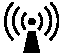 NOTE 1   At 80 MHz and 800 MHz, the higher frequency range applies.NOTE 2   These guidelines may not apply in all situations. Electromagnetic propagation is affected by absorption and reflection from structures, objects and people.NOTE 1   At 80 MHz and 800 MHz, the higher frequency range applies.NOTE 2   These guidelines may not apply in all situations. Electromagnetic propagation is affected by absorption and reflection from structures, objects and people.NOTE 1   At 80 MHz and 800 MHz, the higher frequency range applies.NOTE 2   These guidelines may not apply in all situations. Electromagnetic propagation is affected by absorption and reflection from structures, objects and people.NOTE 1   At 80 MHz and 800 MHz, the higher frequency range applies.NOTE 2   These guidelines may not apply in all situations. Electromagnetic propagation is affected by absorption and reflection from structures, objects and people.a      Field strengths from fixed transmitters, such as base stations for radio (cellular/cordless) telephones and land mobile radios, amateur radio, AM and FM radio broadcast and TV broadcast cannot be predicted theoretically with accuracy. To assess the electromagnetic environment due to fixed RF transmitters, an electromagnetic site survey should be considered. If the measured field strength in the location in which the product is used exceeds the applicable RF compliance level above, the product should be observed to verify normal operation. If abnormal performance is observed, additional measures may be necessary, such as reorienting or relocating the product.b      Over the frequency range 150 kHz to 80 MHz, field strengths should be less than [V1] V/m.a      Field strengths from fixed transmitters, such as base stations for radio (cellular/cordless) telephones and land mobile radios, amateur radio, AM and FM radio broadcast and TV broadcast cannot be predicted theoretically with accuracy. To assess the electromagnetic environment due to fixed RF transmitters, an electromagnetic site survey should be considered. If the measured field strength in the location in which the product is used exceeds the applicable RF compliance level above, the product should be observed to verify normal operation. If abnormal performance is observed, additional measures may be necessary, such as reorienting or relocating the product.b      Over the frequency range 150 kHz to 80 MHz, field strengths should be less than [V1] V/m.a      Field strengths from fixed transmitters, such as base stations for radio (cellular/cordless) telephones and land mobile radios, amateur radio, AM and FM radio broadcast and TV broadcast cannot be predicted theoretically with accuracy. To assess the electromagnetic environment due to fixed RF transmitters, an electromagnetic site survey should be considered. If the measured field strength in the location in which the product is used exceeds the applicable RF compliance level above, the product should be observed to verify normal operation. If abnormal performance is observed, additional measures may be necessary, such as reorienting or relocating the product.b      Over the frequency range 150 kHz to 80 MHz, field strengths should be less than [V1] V/m.a      Field strengths from fixed transmitters, such as base stations for radio (cellular/cordless) telephones and land mobile radios, amateur radio, AM and FM radio broadcast and TV broadcast cannot be predicted theoretically with accuracy. To assess the electromagnetic environment due to fixed RF transmitters, an electromagnetic site survey should be considered. If the measured field strength in the location in which the product is used exceeds the applicable RF compliance level above, the product should be observed to verify normal operation. If abnormal performance is observed, additional measures may be necessary, such as reorienting or relocating the product.b      Over the frequency range 150 kHz to 80 MHz, field strengths should be less than [V1] V/m.Recommended separation distances betweenportable and mobile RF communications equipment and the MPI Echo ProductsRecommended separation distances betweenportable and mobile RF communications equipment and the MPI Echo ProductsRecommended separation distances betweenportable and mobile RF communications equipment and the MPI Echo ProductsRecommended separation distances betweenportable and mobile RF communications equipment and the MPI Echo ProductsThe product is intended for use in an electromagnetic environment in which radiated RF disturbances are controlled. The customer or the user of the product can help prevent electromagnetic interference by maintaining a minimum distance between portable and mobile RF communications equipment (transmitters) and the product as recommended below, according to the maximum output power of the communications equipment.The product is intended for use in an electromagnetic environment in which radiated RF disturbances are controlled. The customer or the user of the product can help prevent electromagnetic interference by maintaining a minimum distance between portable and mobile RF communications equipment (transmitters) and the product as recommended below, according to the maximum output power of the communications equipment.The product is intended for use in an electromagnetic environment in which radiated RF disturbances are controlled. The customer or the user of the product can help prevent electromagnetic interference by maintaining a minimum distance between portable and mobile RF communications equipment (transmitters) and the product as recommended below, according to the maximum output power of the communications equipment.The product is intended for use in an electromagnetic environment in which radiated RF disturbances are controlled. The customer or the user of the product can help prevent electromagnetic interference by maintaining a minimum distance between portable and mobile RF communications equipment (transmitters) and the product as recommended below, according to the maximum output power of the communications equipment.Rated maximum output power of transmitterSeparation distance according to frequency of transmitter(m)Separation distance according to frequency of transmitter(m)Separation distance according to frequency of transmitter(m)Rated maximum output power of transmitter150 kHz to 80 MHz80 MHz to 800 MHz800 MHz to 2.5 GHz0.010,120,120,230.10,380,380,7311,21,22,3103,83,87,3100121223For transmitters rated at a maximum output power not listed above, the recommended separation distance d in meters (m) can be estimated using the equation applicable to the frequency of the transmitter, where P is the maximum output power rating of the transmitter in watts (W) according to the transmitter manufacturer. NOTE 1   At 80 MHz and 800 MHz, the separation distance for the higher frequency range applies.NOTE 2   These guidelines may not apply in all situations. Electromagnetic propagation is affected by absorption and reflection from structures, objects and people.For transmitters rated at a maximum output power not listed above, the recommended separation distance d in meters (m) can be estimated using the equation applicable to the frequency of the transmitter, where P is the maximum output power rating of the transmitter in watts (W) according to the transmitter manufacturer. NOTE 1   At 80 MHz and 800 MHz, the separation distance for the higher frequency range applies.NOTE 2   These guidelines may not apply in all situations. Electromagnetic propagation is affected by absorption and reflection from structures, objects and people.For transmitters rated at a maximum output power not listed above, the recommended separation distance d in meters (m) can be estimated using the equation applicable to the frequency of the transmitter, where P is the maximum output power rating of the transmitter in watts (W) according to the transmitter manufacturer. NOTE 1   At 80 MHz and 800 MHz, the separation distance for the higher frequency range applies.NOTE 2   These guidelines may not apply in all situations. Electromagnetic propagation is affected by absorption and reflection from structures, objects and people.For transmitters rated at a maximum output power not listed above, the recommended separation distance d in meters (m) can be estimated using the equation applicable to the frequency of the transmitter, where P is the maximum output power rating of the transmitter in watts (W) according to the transmitter manufacturer. NOTE 1   At 80 MHz and 800 MHz, the separation distance for the higher frequency range applies.NOTE 2   These guidelines may not apply in all situations. Electromagnetic propagation is affected by absorption and reflection from structures, objects and people.Echo TableEcho TableATTRIBUTESTANDARDOPTIONALHand controlX-Hand Control MountX-Paper Roll HolderX-Safety Handrails-XPositioning Wedge-X1 Function Foot Control-X3 Function Foot Control-XIV Pole & Holder-XBattery Functionality-X2nd Battery-XCharger Kit-XUnder-bed Lights-XHead Rail-XStirrups-XCarotid Head Rest-XFoley Bag Holder-XArmboard-XPart DescriptionPart #1 Function Foot Control Kit157723 Function Foot Control Kit15773Multi-Function Control Kit15774Battery Functionality Kit15768Replacement Battery15395Wall Charger Kit15508Underbed Light Kit115775IV Pole Kit15604Carotid Headrest Kit15507Head Rail Kit15602Stirrup Kit15600Armboard Kit15552Positioning Wedge11943Pediatric/Geriatric Adapter10097Underbed Hook Kit15510Sonographer Extension Kit15767Safety Handrail Kit15648Swing Safety Handrail Kit16153Paper Roll Holder Kit10098Memory Function Upgrade15784Replacement Hand ControlsReplacement Hand ControlsReplacement Hand ControlsReplacement Hand ControlsReplacement Hand ControlsTable FunctionsHeight OnlyHeight-TrendHeight-FowlerHeight-Trend-FowlerNon-Memory15776157771577815779Memory15780157811578215783